       Zał. 2. Procedura postępowania podczas wejścia do Szkoły osoby z zewnątrz  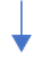 